SETTING LEAK ALERTS ON ANDORID APP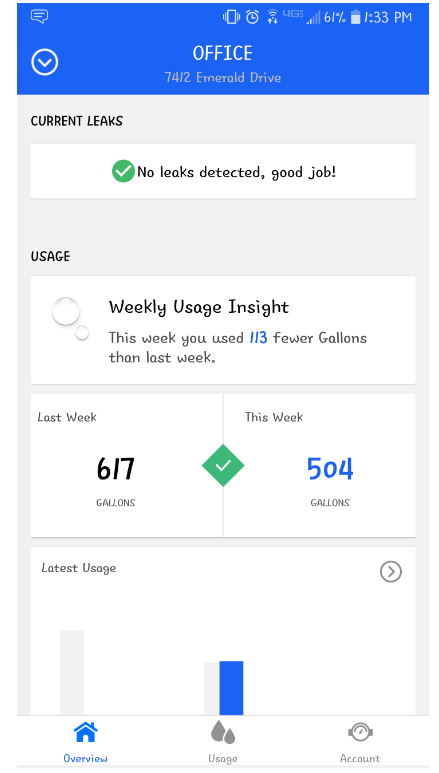 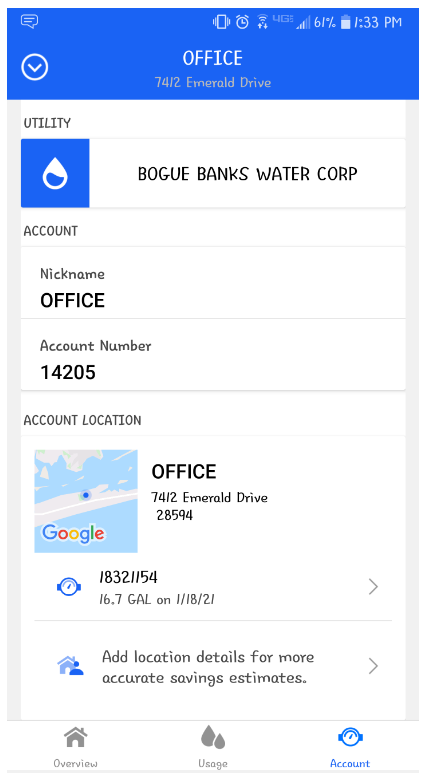 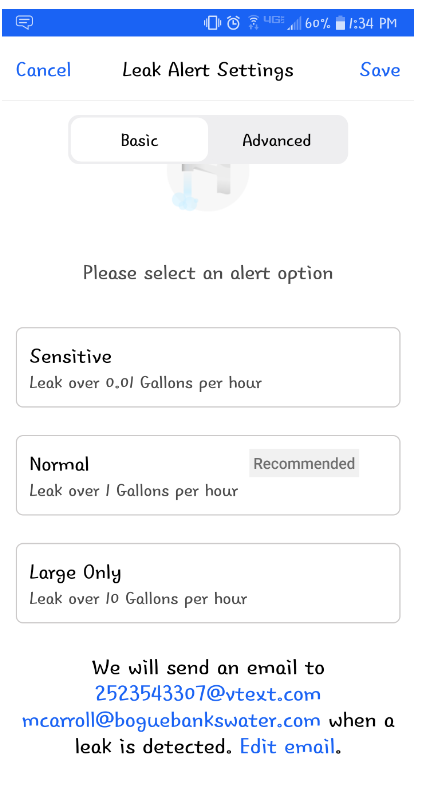 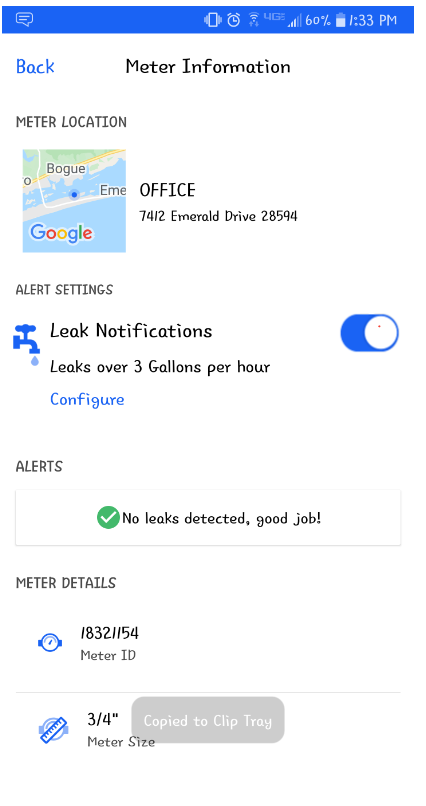 